RIWAYAT HIDUP Data Pribadi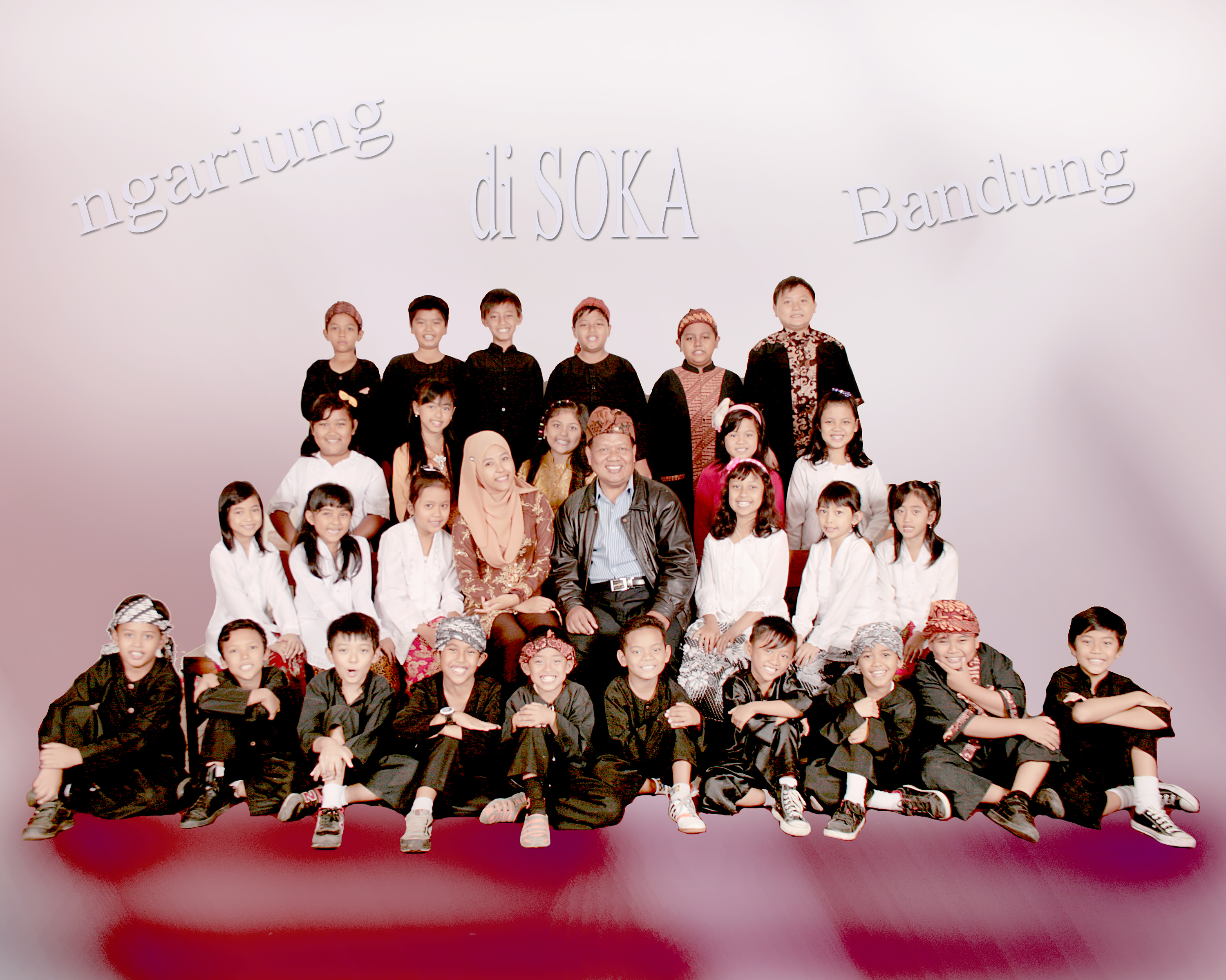 Nama Lengkap		: Novian Sari RahayuTempat/tanggal Lahir		: Cianjur, 08 Oktober 1992Jenis Kelamin			: PerempuanKewarganegaraan		: IndonesiaAgama				: IslamStatus				: Belum NikahMotto Hidup			: Jangan memaksakan hasil tapi maksimalkanlah    usaha karena usaha di tangan kita dan hasil  di    tangan Allah.Alamat				: Kp. Cimalati RT.002 RW.001 Desa Sukaluyu   Kecamatan Cikadu Kabupaten CianjurPendidikan1998-2002 			: SD Negeri Cimalati2002-2004			: SD Negeri Cigerenem2004-2007			: SMP Negeri 1 Cikadu2007-2008			: SMA N 5 Serang2008-2010			: SMA N 1 Cilaku-Cianjur2010- sekarang		: Universitas Pasundan BandungPengalaman OrganisasiAnggota PramukaAnggota OSISAnggota Ektrakulikuler Teater